Муниципальное бюджетное учреждение дополнительного образования «Детская школа искусств г.Шарыпово»ДОПОЛНИТЕЛЬНАЯ ОБЩЕРАЗВИВАЮЩАЯ ПРОГРАММА В ОБЛАСТИ МУЗЫКАЛЬНОГО ИСКУССТВА«Инструментальное исполнительство»для учащихся 15-17 летсрок реализации: 1 годг. Шарыпово, 2022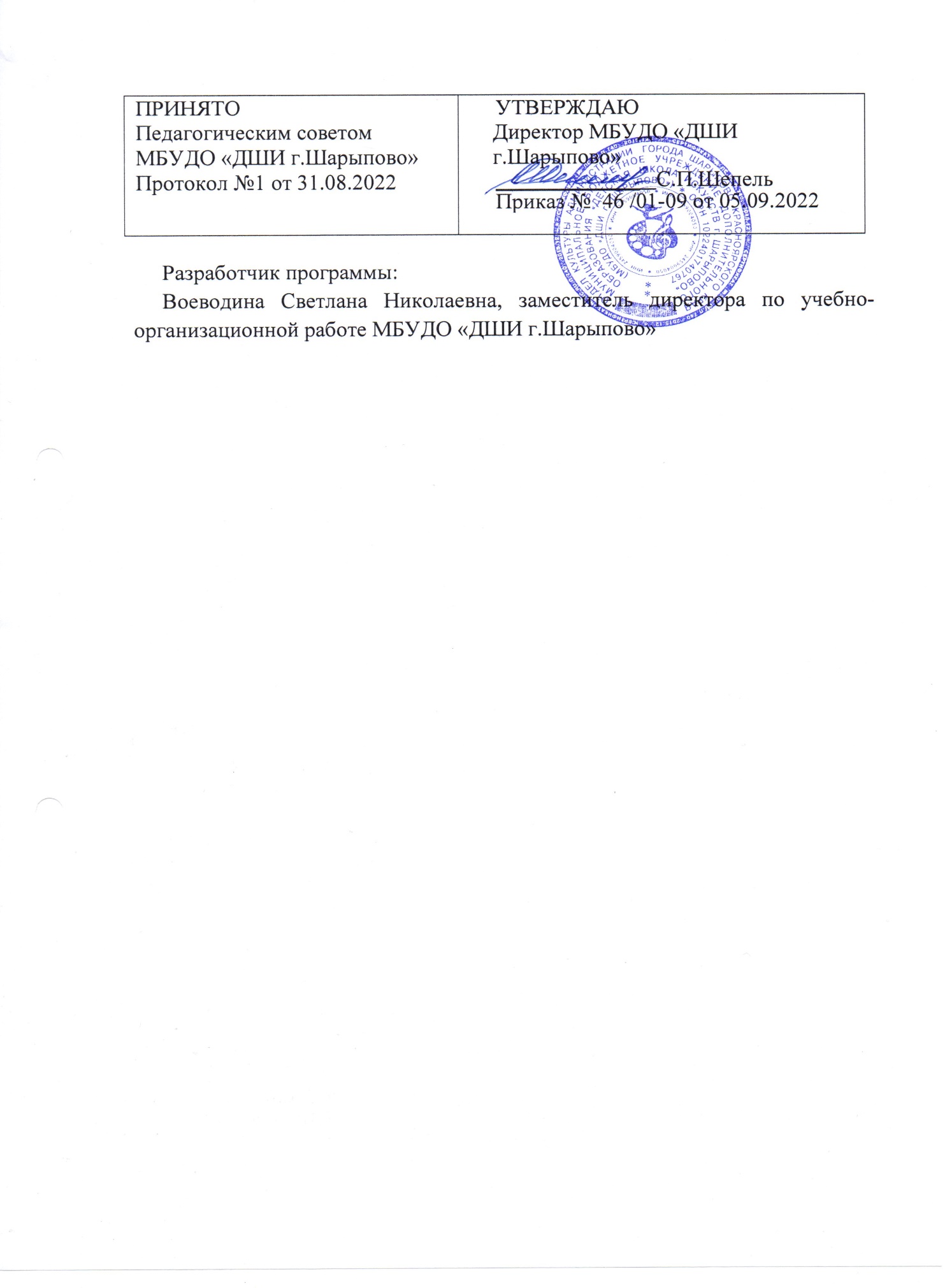 Структура программы: Пояснительная записка.Требования к уровню подготовки обучающихся.Материально-техническое и методическое обеспечение образовательного процесса.Перечень учебных предметов и аннотации к рабочим программам учебных предметов.Пояснительная записка.Дополнительная общеразвивающая общеобразовательная программа в области музыкального искусства «Инструментальное исполнительство» (далее - программа) разработана на основе  «Рекомендаций по организации образовательной и методической деятельности при реализации общеразвивающих программ в области искусств», направленных письмом Министерства культуры Российской Федерации от 21.11.2013 №191-01-39/06-ГИ, а также с учетом многолетнего педагогического опыта в области музыкального искусства в детской школе искусств.Программа имеет общеразвивающую направленность, основывается на принципе вариативности для различных возрастных категорий детей, способствует привлечению наибольшего количества детей к художественному образованию.Программа «Инструментальное исполнительство» адресована выпускникам детской школы искусств. Обучение по программе позволяет детям остаться в творческой среде, в кругу единомышленников, создает условия для повышения профессионального исполнительского уровня. Цель данной программы: развитие музыкальных способностей учащегося, формирование практических умений и навыков игры на музыкальном инструменте, устойчивого интереса к творческой деятельности в области музыкального искусства.Задачи программы:совершенствование навыков, умений и знаний, полученных за время обучения в школе искусств;стимулирование развития эмоциональности, памяти, мышления, воображения и творческой активности; изучение различных по стилям и жанрам произведений;обучить навыкам самостоятельной работы с музыкальным материалом;выработка умений держаться на сцене;воспитание стремления к саморазвитию, к совершенствованию личных исполнительских навыков;
повышение уровня музыкально-художественного мышления учащихся.Обучение ведётся в атмосфере творчества, доброжелательности, эмоциональной отзывчивости, профессиональной требовательности и проходит в форме аудиторных занятий, проведения репетиций, контрольных уроков и зачётов, а также участия детей в концертах и посещений ими концертных залов. Программа основана на принципе вариативности. Выбор предмета и количество занятий обусловлен пожеланиями родителей и их детей. Занятия проводятся в соответствии с учебным планом, календарным учебным графиком и расписанием, утвержденными Школой. Форма обучения – очная. При реализации образовательной программы «Инструментальное исполнительство» ведется обучение по следующим предметам: «Музыкальный инструмент: фортепиано», «Музыкальный инструмент: кларнет», «Теория музыки и сольфеджио» и «История музыкальных стилей». Согласно учебному плану, программа рассчитана на 1 год обучения.Форма занятий: урок в форме индивидуального или группового занятия. Режим занятий устанавливается в соответствии с санитарно-гигиеническими правилами и нормативами. Продолжительность одного урока– 40 минут. Продолжительность учебного года составляет 35 недель. 2.Требования к уровню подготовки обучающихся.Результатом освоения программы «Инструментальное исполнительство» является приобретение обучающимися следующих знаний, умений и навыков:сформированный    комплекс    исполнительских    навыков виртуозного исполнения.навыки    по    использованию    музыкально-исполнительских    средств
выразительности, выполнению анализа исполняемых произведений, владению различными видами техники исполнительства, использованию художественно-оправданных технических приемов;наличие музыкальной памяти, развитого полифонического мышления,
мелодического, ладогармонического, тембрового слуха;наличие    у   обучающегося   интереса   к   музыкальному   искусству,
самостоятельному музыкальному исполнительству;наличие представлений о всех музыкально-исторических стилях XVIII-XXвв.знание основных событий жизни великих зарубежных и русских композиторов.владение навыками осознанного восприятия элементов музыкального языка и музыкальной речи, навыками анализа нотного текста, знаниями основных музыкальных терминов и понятий.владение навыками сочинения и импровизации. наличие умений использовать полученные знания в практической деятельности.В течение учебного года планируется ряд творческих показов: открытые уроки для родителей и преподавателей, отчетные концерты, мероприятия по пропаганде музыкальных знаний (концерты-лекции в общеобразовательных школах, в учреждениях культуры и пр.), участие в смотрах-конкурсах, фестивалях, концертно-массовых мероприятиях. Оценка качества реализации образовательной программы «Инструментальное исполнительство» включает в себя текущий контроль успеваемости и промежуточную аттестацию. Промежуточная аттестация проводится в конце 1 и 2 полугодия также за счет аудиторного времени. В конце каждого полугодия учитель выставляет учащимся оценки. При этом учитывается общее развитие ученика, его активность и успехи в освоение учебного предмета.3.Материально-техническое и методическое обеспечение образовательного процессаМетодическое обеспечение: 1) Учебные рабочие программы; 2) Нотные сборники; 3) Подборка аудиоматериалов; 4) Подборка видеоматериалов; 5) Наглядные пособия; Кадровое обеспечение: Преподаватели имеющее среднее специальное или высшее образование по направлении музыкальное искусство. Дидактические средства:наглядные и учебно-методические пособия; методические рекомендации; наличие учебной и методической литературы для учащихся и педагога.Материально-техническая база образовательного учреждения должна соответствовать санитарным и противопожарным нормам, нормам охраны труда. Для реализации образовательной программы необходимо иметь: - учебные аудитории для занятий по предмету «Музыкальный инструмент: фортепиано» должны быть оснащены роялями или пианино и должны иметь площадь не менее .-учебные аудитории для занятий по учебному предмету «Музыкальный инструмент: кларнет» должны иметь площадь не менее 9 кв.м и звукоизоляцию.-учебные аудитории для групповых занятий («Теория музыки и сольфеджио», «История музыкальных стилей) оснащаются фортепиано или роялями, звукотехническим оборудованием, учебной мебелью (досками, столами, стульями, стеллажами, шкафами) и оформляются наглядными пособиями.-концертный зал, оборудованный необходимым световым и звуковым оборудованием.      Учебные аудитории должны иметь звуковую изоляцию. Музыкальные инструменты должны регулярно обслуживаться настройщиками (настройка, мелкий и капитальный ремонт).Перечень учебных предметов и аннотации к рабочим программам учебных предметовАннотация на программу учебного предмета «Музыкальны инструмент: фортепиано».     Программа учебного предмета «Музыкальный инструмент: фортепиано» составлена на основе «Рекомендаций по организации образовательной и методической деятельности при реализации общеразвивающих программ в области искусства» Министерства Культуры Российской Федерации от 21.11.2013 №191-01-39/06-ГИ, а также с учетом многолетнего педагогического опыта в области исполнительства на фортепиано в детских школах искусств.     Данная программа «Музыкальный инструмент: фортепиано» адресована выпускникам по классу фортепиано детской школы искусств.     Срок реализации данной программы составляет 1 год. Возраст обучающихся от 15 до 17 лет. Предлагаемая недельная нагрузка по предмету -2,5 часа в неделю.Контроль знаний, умений и навыков проводится за счет аудиторного времени 2 раза год (1 полугодие - декабрь, конец учебного года - май).Цель программы: воспитание культурных и образованных музыкантов современного общества посредством активизации учебно-воспитательного процесса в классе фортепиано, формирования у учащихся высокопрофессиональных навыков музыкально-исполнительской деятельности, изучения лучших образцов классической и современной музыки.Задачи программы:овладеть основными пианистическими навыками игры на музыкальном инструменте; достичь высокого уровня технической оснащенности, сформировать творческое отношение к исполняемым произведениям;сформировывать умение самостоятельно разучивать и художественно цельно исполнять произведения различных жанров и стилей;воспитать навыки практического использования полученных знаний, открывающих путь дальнейшему самостоятельному развитию.За время обучения у учащихся должен быть сформирован комплекс умений и навыков, а именно:навыки   по   воспитанию   слухового   контроля,   умению   управлять
процессом исполнения музыкального произведения;навыки    по    использованию    музыкально-исполнительских    средств
выразительности, выполнению анализа исполняемых произведений, владению различными видами техники исполнительства, использованию художественно-оправданных технических приемов;наличие музыкальной памяти, развитого полифонического мышления,
мелодического, ладогармонического, тембрового слуха;наличие    у   обучающегося   интереса   к   музыкальному   искусству,
самостоятельному музыкальному исполнительству;сформированный    комплекс    исполнительских    навыков виртуозного исполнения.Разработчик программы: Конева Мария Сергеевна, преподаватель высшей категории МБУДО «ДШИ г.Шарыпово»Аннотация на программу учебного предмета «Музыкальный инструмент: кларнет».     Программа учебного предмета «Музыкальный инструмент: кларнет» составлена на основе «Рекомендаций по организации образовательной и методической деятельности при реализации общеразвивающих программ в области искусства» Министерства Культуры Российской Федерации от 21.11.2013 №191-01-39/06-ГИ, а также с учетом многолетнего педагогического опыта в области исполнительства на духовых инструментах в детских школах искусств.     Данная программа «Музыкальный инструмент: кларнет» адресована выпускникам по классу духовых инструментов детской школы искусств.     Срок реализации данной программы составляет 1 год. Возраст обучающихся от 15 до 17 лет. Предлагаемая недельная нагрузка по предмету -2,5 часа в неделю.Контроль знаний, умений и навыков проводится за счет аудиторного времени 2 раза год (1 полугодие - декабрь, конец учебного года - май).Цель программы: развитие музыкально-творческих способностей через обучение детей игре на музыкальном инструменте; формирование правильного художественного вкуса к музыкальной культуре.Задачи обучения:развитие интереса и любви к классической музыке и музыкальному творчеству; развитие музыкальных способностей: слуха, памяти, ритма, эмоциональной сферы, музыкальности и артистизма; освоение музыкальной грамоты как необходимого средства для музыкального исполнительства инструменте; овладение основными исполнительскими навыками игры на инструменте, позволяющими грамотно исполнять музыкальные произведения; развитие исполнительской техники как необходимого средства для реализации художественного замысла композитора; обучение навыкам самостоятельной работы с музыкальным материалом, чтение с листа нотного текста; приобретение детьми опыта творческой деятельности и публичных выступлений; формирование у наиболее одаренных выпускников осознанной мотивации к продолжению профессионального обучения. За время обучения у учащихся должен быть сформирован комплекс умений и навыков, а именно:овладение навыками самостоятельного осознанного прочтения нотного текста. Формирование навыков чтения с листа, подбора по слуху и применения их в концертной практике.освоение знаний, умений, навыков, необходимых для исполнения сольных концертных программ, ансамблевого исполнительства произведений. овладение навыками осознанного восприятия элементов музыкального языка и музыкальной речи, навыками анализа нового музыкального произведения, знаниями основных направлений в музыкальном искусстве.формирование качеств личности (волевых, эмоциональных и т.д.) необходимых для осознанного выбора профессии.достижение уровня  функциональной грамотности, необходимого для продолжения обучения в среднем  специальном  учебном заведении. Разработчик программы: Иванов Александр Анатольевич, преподаватель высшей категории МБУДО «ДШИ г.Шарыпово»Аннотация на программу учебного предмета «Теория музыки и сольфеджио».Программа учебного предмета «Теория музыки и сольфеджио» является частью дополнительной общеразвивающей программы в области музыкального искусства «Инструментальное исполнительство» и составлена на основе «Рекомендаций по организации образовательной и методической деятельности при реализации общеразвивающих программ в области искусства» Министерства Культуры Российской Федерации от 21.11.2013 №191-01-39/06-ГИ, а также с учетом многолетнего педагогического опыта в области теории музыки в детских школах искусств.Данная программа адресована выпускникам детской школы искусств.      Срок реализации данной программы составляет 1 год. Возраст обучающихся от 15 до 17 лет. Предлагаемая недельная нагрузка по предмету -1 час в неделю.Контроль знаний, умений и навыков проводится за счет аудиторного времени 2 раза год (1 полугодие - декабрь, конец учебного года - май).Цель программы: расширение объема знаний выпускников и повышение их общей и музыкальной культуры.Задачи программы: Совершенствование навыков и знаний, полученных за время обучения в предшествующих классах; Повышения уровня музыкальной грамотности: развитии музыкального слуха, музыкальной памяти, мышления у учащихся.Накопление и осознание новых мелодико-ритмических средств непосредственно связанно с постепенным усложнением изучаемого музыкального материала.По окончании курса учащиеся должны:Достижение уровня музыкальной грамотности, необходимого для продолжения обучения в среднем специальном учебном заведении. Овладение навыками осознанного восприятия элементов музыкального языка и музыкальной речи, навыками анализа нотного текста, знаниями основных музыкальных терминов и понятий.Формирование умений использовать полученные знания в практической деятельности.Овладение навыками сочинения и импровизации. Использование полученных навыков в различных видах деятельности.Разработчик программы: Пискунова Алевтина Григорьевна, преподаватель МБУДО «ДШИ г.Шарыпово»Аннотация на программу учебного предмета «История музыкальных стилей».Программа учебного предмета «История музыкальных стилей» является частью дополнительной общеразвивающей программы в области музыкального искусства «Инструментальное исполнительство» и составлена на основе «Рекомендаций по организации образовательной и методической деятельности при реализации общеразвивающих программ в области искусства» Министерства Культуры Российской Федерации от 21.11.2013 №191-01-39/06-ГИ, а также с учетом многолетнего педагогического опыта в области теории музыки в детских школах искусств.Данная программа адресована выпускникам детской школы искусств.      Срок реализации данной программы составляет 1 год. Возраст обучающихся от 15 до 17 лет. Предлагаемая недельная нагрузка по предмету -1 час в неделю.Контроль знаний, умений и навыков проводится за счет аудиторного времени 2 раза год (1 полугодие - декабрь, конец учебного года - май).Цель программы: расширение объема знаний выпускников и повышение их общей и музыкальной культуры.Задачи программы: закрепить основные понятия курса музыкальной литературы, познакомить с основными периодами развития зарубежной и отечественной музыки,дать знания биографий и творчества крупнейших композиторов. По окончании курса учащиеся должны:Знать основные понятия и термины.Иметь ясное представление о всех музыкально-исторических стилях XVIII-XXвв.Знать основные события жизни великих зарубежных и русских композиторов.Владеть умением дать характеристику изученных музыкальных произведений, их основным темам.Разработчик программы: Вилинская Татьяна Викторовна, преподаватель высшей категории МБУДО «ДШИ г.Шарыпово»